[TITOLO DELL'EVENTO]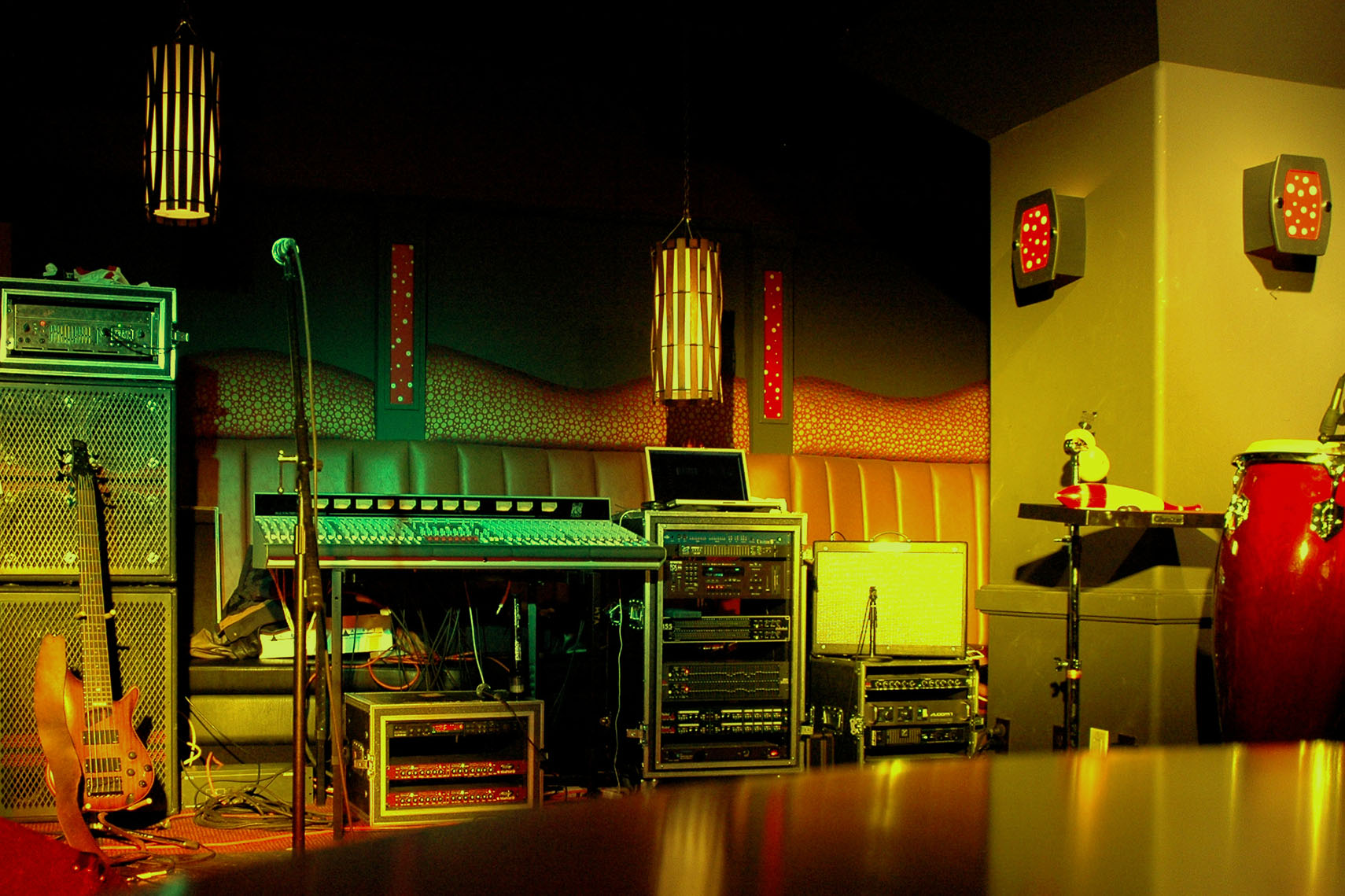 [Sottotitolo/descrizione dell'evento][Per sostituire un testo segnaposto come questo, basta selezionarlo e iniziare a digitare. Non includere spazi a destra o a sinistra dei caratteri nella selezione.Per sostituire la foto, basta eliminarla e quindi fare clic su Immagine nella scheda Inserisci.Si deve aggiungere altro testo? È possibile applicare qualsiasi formattazione usata in questo volantino con un solo clic del mouse nel gruppo Stili della scheda Home.][Data evento]   [Ora evento][Nome luogo], [Via e numero civico], [CAP città (provincia)][Indirizzo Web], [Indirizzo di posta elettronica]